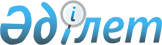 Об образовании Единого координационного совета по решению проблемных вопросов долевого строительства
					
			Утративший силу
			
			
		
					Постановление Правительства Республики Казахстан от 18 августа 2010 года № 823. Утратило силу постановлением Правительства Республики Казахстан от 4 сентября 2014 года № 970      Сноска. Утратило силу постановлением Правительства РК от 04.09.2014 № 970.

      Правительство Республики Казахстан ПОСТАНОВЛЯЕТ:



      1. Образовать Единый координационный совет по решению проблемных вопросов долевого строительства в составе согласно приложению к настоящему постановлению.



      2. Утвердить прилагаемое Положение о Едином координационном совете по решению проблемных вопросов долевого строительства.



      3. Настоящее постановление вводится в действие со дня подписания.      Премьер-Министр

      Республики Казахстан                       К. Масимов

Приложение         

к постановлению Правительства

Республики Казахстан    

от 18 августа 2010 года № 823 

Состав

Единого координационного совета по решению

проблемных вопросов долевого строительства      Сноска. Состав в редакции постановления Правительства РК от 09.04.2014 № 329.      Премьер-Министр Республики Казахстан, председатель

      Первый заместитель Премьер-Министра Республики Казахстан, заместитель председателя

      заместитель Генерального прокурора Республики Казахстан, заместитель председателя (по согласованию)

      директор Департамента архитектуры, градостроительства и строительства Министерства регионального развития Республики Казахстан, секретарь

      Заместитель Премьер-Министра Республики Казахстан – Министр финансов Республики Казахстан

      Министр юстиции Республики Казахстан

      Министр регионального развития Республики Казахстан

      Министр внутренних дел Республики Казахстан

      судья надзорной судебной коллегии по гражданским и административным делам Верховного Суда Республики Казахстан (по согласованию)

      заместитель Председателя Агентства Республики Казахстан по борьбе с экономической и коррупционной преступностью (финансовой полиции) (по согласованию)

      первый заместитель Председателя Комитета национальной безопасности Республики Казахстан (по согласованию)

      заместитель директора Службы внешней разведки «Сырбар» Республики Казахстан (по согласованию)

      первый заместитель Министра иностранных дел Республики Казахстан

      первый заместитель акима города Астаны

      заместитель акима города Алматы

      председатель Комитета по исполнению судебных актов Министерства юстиции Республики Казахстан

      председатель Комитета по финансовому мониторингу Министерства финансов Республики Казахстан

Утверждено          

постановлением Правительства

Республики Казахстан   

от 18 августа 2010 года № 823 

Положение

о Едином координационном совете

по решению проблемных вопросов долевого строительства 

1. Общие положения

      1. Единый координационный совет по решению проблемных вопросов долевого строительства (далее - Совет) является консультативно-совещательным органом при Правительстве Республики Казахстан.



      2. Целью деятельности Совета является решение проблемных вопросов долевого строительства.



      3. Совет в своей деятельности руководствуется Конституцией,  законами Республики Казахстан, актами Президента и Правительства Республики Казахстан, иными нормативными правовыми актами, а также настоящим Положением. 

2. Основные задачи и права Совета

      4. Основными задачами Совета являются выработка предложений по:



      1) решению проблемных вопросов долевого строительства;



      2) совершенствованию законодательства в сфере долевого строительства и защиты прав дольщиков;



      3) возмещению ущерба причиненного преступными действиями недобросовестных застройщиков дольщикам и государству, а также повышению эффективности розыска похищенного недобросовестными застройщиками имущества, в том числе за пределами страны, и предотвращению легализации ими доходов, полученных преступным путем.



      5. Совет в пределах своей компетенции для осуществления возложенных на нее задач вправе:



      1) взаимодействовать с государственными органами, общественными объединениями, а также образовывать рабочие группы;



      2) привлекать для проведения экспертиз и консультаций специалистов соответствующего профиля из государственных органов и организаций;



      3) запрашивать и получать в установленном законодательством порядке от государственных органов и организаций информацию по вопросам, входящим в компетенцию Совета. 

3. Организация деятельности Совета

      6. Совет возглавляет председатель - Премьер-Министр Республики Казахстан, который руководит его деятельностью, председательствует на заседаниях, планирует его работу, осуществляет общий контроль над реализацией его решений.



      Во время отсутствия председателя его функции выполняет один из заместителей председателя Совета.



      7. Рабочим органом Совета является Министерство регионального развития Республики Казахстан.

      Рабочий орган Совета осуществляет организационно-техническое обеспечение работы Совета, в том числе готовит предложения по повестке дня заседания Совета, необходимые документы, материалы, которые должны быть направлены членам Совета за три рабочих дня до проведения заседания Совета с приложением проекта протокола.

      Сноска. Пункт 7 в редакции постановления Правительства РК от 09.04.2014 № 329.



      8. Рабочий орган Совета:



      1) исключен постановлением Правительства РК от 09.04.2014 № 329;



      2) обеспечивает и контролирует выполнение решений Совета;



      3) координирует работу членов Совета и привлеченных к ее деятельности специалистов.



      9. После проведения заседания Совета секретарь Совета оформляет протокол. Секретарь не является членом Совета.

      Сноска. Пункт 9 в редакции постановления Правительства РК от 09.04.2014 № 329.



      10. Перечень вопросов для рассмотрения на заседаниях Совета составляется по мере необходимости.



      11. Исключен постановлением Правительства РК от 09.04.2014 № 329.



      12. Заседание Совета созывается председателем по собственной инициативе, инициативе заместителя председателя Совета либо по инициативе члена Совета на основании материалов, предлагаемых на рассмотрение Совета.



      13. Решения Совета принимаются открытым голосованием и считаются принятыми, если за них подано большинство голосов от общего количества членов Совета. Голосование проводится путем заполнения на заседании Совета листа голосования по форме согласно приложению к Инструкции о порядке создания, деятельности и ликвидации консультативно-совещательных органов при Правительстве Республики Казахстан и рабочих групп (далее – Инструкция), утвержденной постановлением Правительства Республики Казахстан от 16 марта 1999 года № 247. В случае равенства голосов принятым считается решение, за которое проголосовал председатель.

      Члены Совета имеют право на особое мнение, которое, в случае его выражения должно быть изложено в письменном виде и приложено к письму-отчету Совета, предусмотренному пунктом 24 Инструкции.

      По результатам проведения заседаний Совета и на основании листов голосования в течение трех рабочих дней составляется протокол, подписываемый председателем и секретарем.

      При изменении по итогам голосования содержания проекта протокола секретарь Совета направляет лист голосования с уточненной редакцией принятого решения членам Совета для согласования.

      Члены Совета после получения листа голосования направляют в течение одного рабочего дня ответ о согласии либо несогласии с обоснованием причин.

      Сноска. Пункт 13 в редакции постановления Правительства РК от 09.04.2014 № 329.



      14. Решения Совета носят рекомендательный характер.



      15. Учет и хранение материалов и протокольных решений Совета с приложением листов голосования осуществляет рабочий орган Совета.

      Сноска. Пункт 15 в редакции постановления Правительства РК от 09.04.2014 № 329.



      16. Заседания Совета проводятся не реже одного раза в месяц и считаются правомочными, если на них присутствует не менее половины от общего числа его членов. В случаях, когда необходимо принятие срочного решения, возможно проведение внеочередного заседания Совета по созыву председателя. 

4. Прекращение деятельности Совета

      17. Основанием для прекращения деятельности Совета является решение Правительства Республики Казахстан.
					© 2012. РГП на ПХВ «Институт законодательства и правовой информации Республики Казахстан» Министерства юстиции Республики Казахстан
				